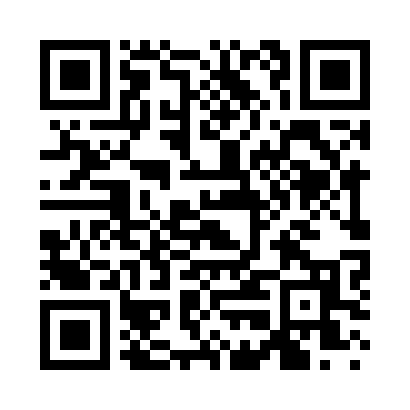 Prayer times for Forest Center, Minnesota, USAMon 1 Jul 2024 - Wed 31 Jul 2024High Latitude Method: Angle Based RulePrayer Calculation Method: Islamic Society of North AmericaAsar Calculation Method: ShafiPrayer times provided by https://www.salahtimes.comDateDayFajrSunriseDhuhrAsrMaghribIsha1Mon3:105:111:095:249:0711:082Tue3:115:121:095:249:0711:083Wed3:115:121:105:249:0711:084Thu3:115:131:105:249:0611:085Fri3:125:141:105:249:0611:086Sat3:125:151:105:249:0511:087Sun3:135:161:105:249:0511:078Mon3:135:161:105:249:0411:079Tue3:145:171:115:249:0411:0710Wed3:145:181:115:239:0311:0711Thu3:155:191:115:239:0211:0612Fri3:155:201:115:239:0211:0613Sat3:175:211:115:239:0111:0514Sun3:185:221:115:239:0011:0315Mon3:205:231:115:238:5911:0116Tue3:225:241:115:228:5811:0017Wed3:245:251:115:228:5710:5818Thu3:265:261:125:228:5610:5619Fri3:285:271:125:228:5510:5420Sat3:305:281:125:218:5410:5321Sun3:325:301:125:218:5310:5122Mon3:345:311:125:218:5210:4923Tue3:365:321:125:208:5110:4724Wed3:385:331:125:208:5010:4525Thu3:405:341:125:198:4910:4326Fri3:425:351:125:198:4710:4127Sat3:445:371:125:198:4610:3928Sun3:465:381:125:188:4510:3729Mon3:485:391:125:188:4410:3430Tue3:505:401:125:178:4210:3231Wed3:525:421:125:168:4110:30